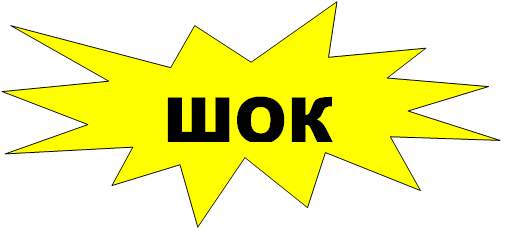 Школьное Общество Креативныхавгуст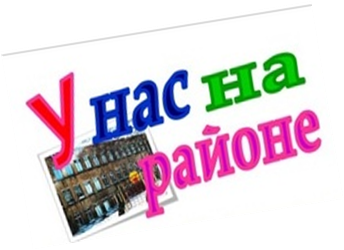 танцевальный баттл соревнования по ватерболутворческая мастерскаяпоездка в « Мегаполис»Батутный  центр клуба ZERO Gravity    Лучшие в ватерболе  : 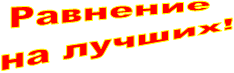                           Сергей Карпов и Виталий МуратовЛучшие в танцах 5 группаЛучшие в творчестве: Спицын Миша, Салихова Настя.        Увлекательное путешествие в летнем лагере Есаульской школы-интерната на Чудо-острове продолжается. Ребята путешествуют по разным уголкам Чудо-острова: улица трудовая , спортивная, площадь творчества, мультландия и др. На трудовом часе ребята заглядывают в огород: здесь уже и урожай поспел - огурцы, помидоры, картофель, морковь. 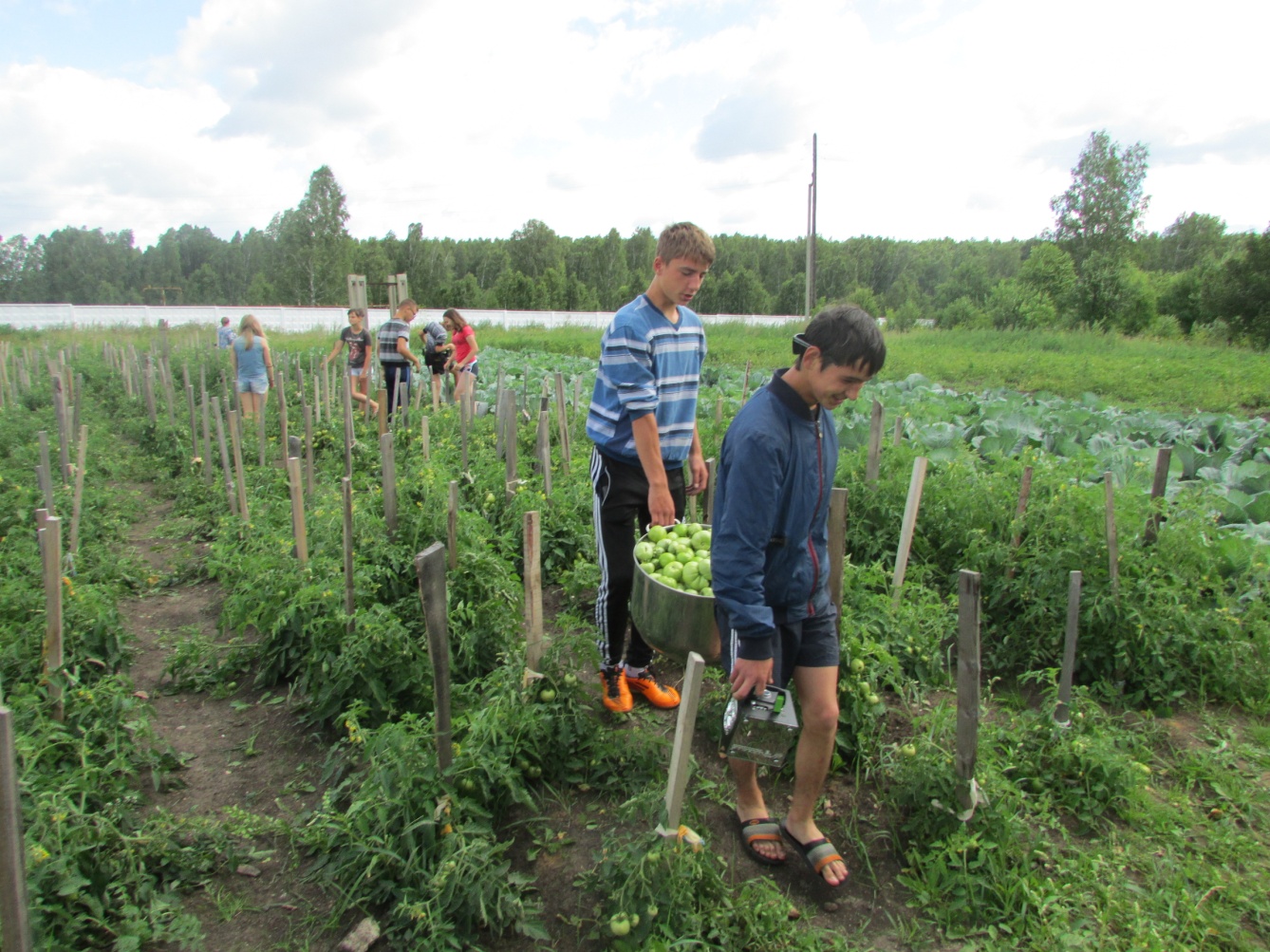 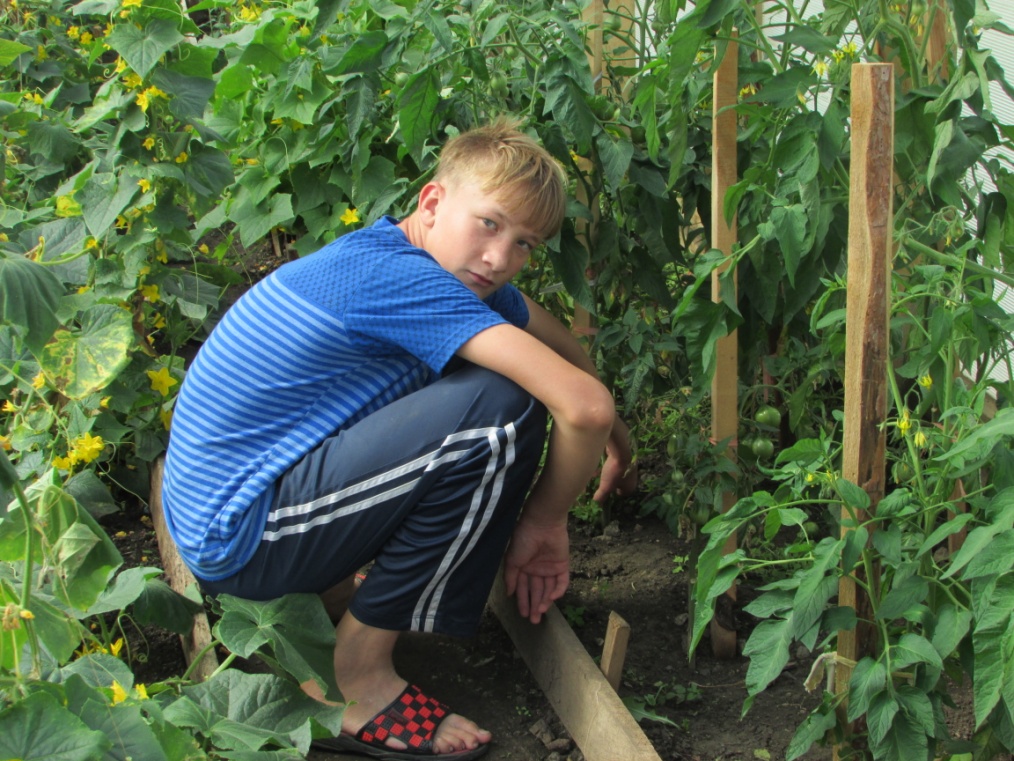 Потрудились – можно и отдохнуть. Лучший  отдых - активный отдых. У нас  состоялось первенство по ватерболу- любимая игра малышей и взрослых. Солнечная теплая погода, шарики с водой , дружные команды- все это принесло много удовольствия и радости детям.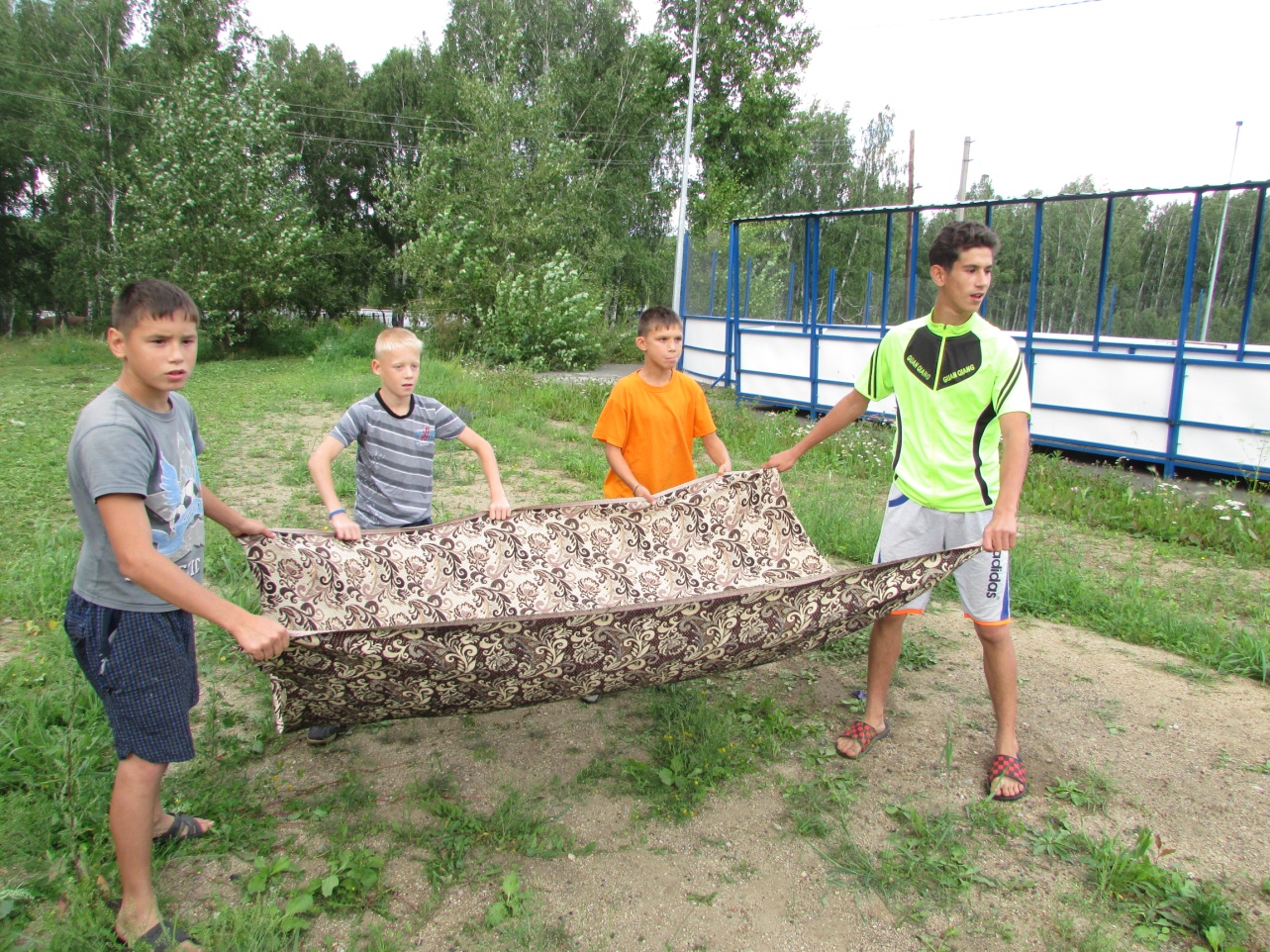 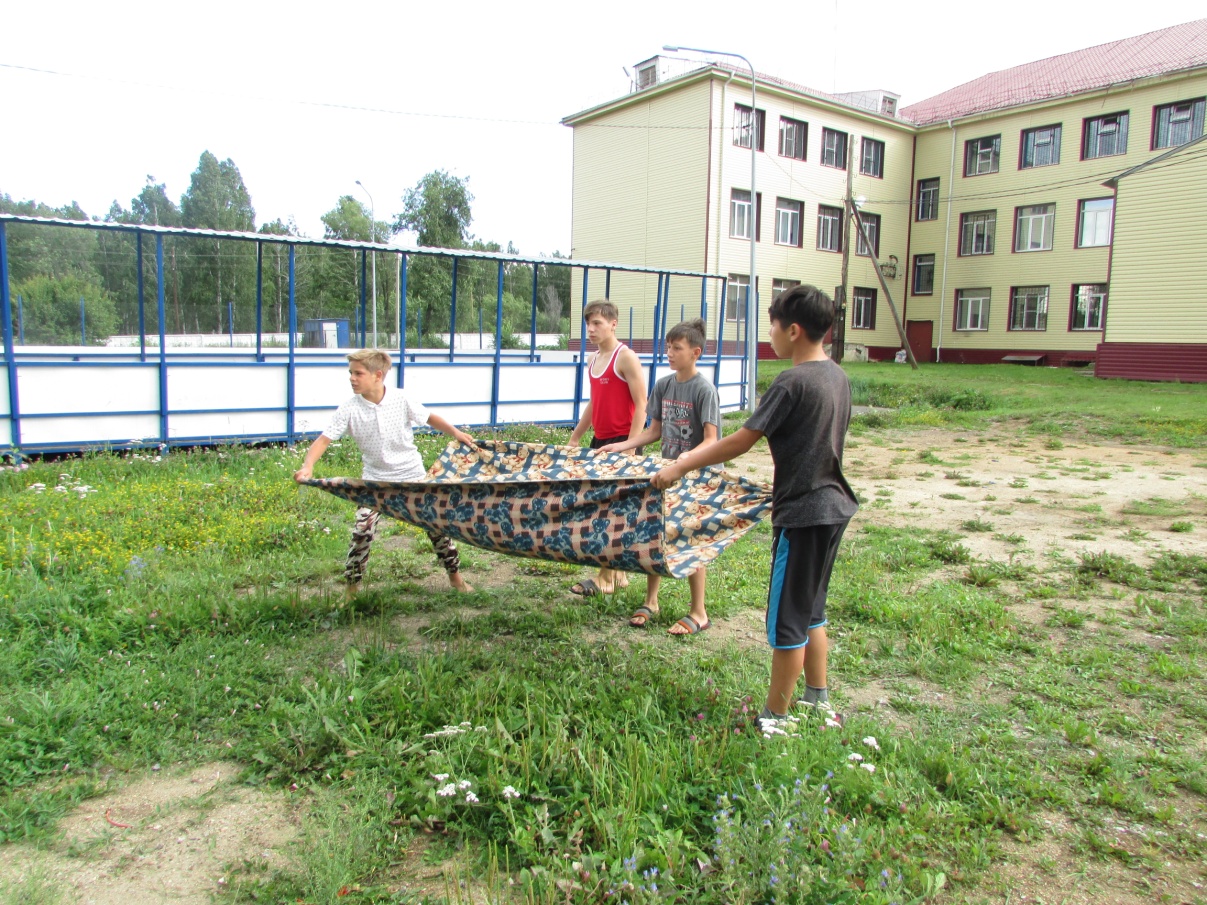 Ежедневно «жители «Чудо- острова» проводят много времени на свежем воздухе, а вечером собираются в игровой комнате на мероприятие. Творческая мастерская для творческих ребят!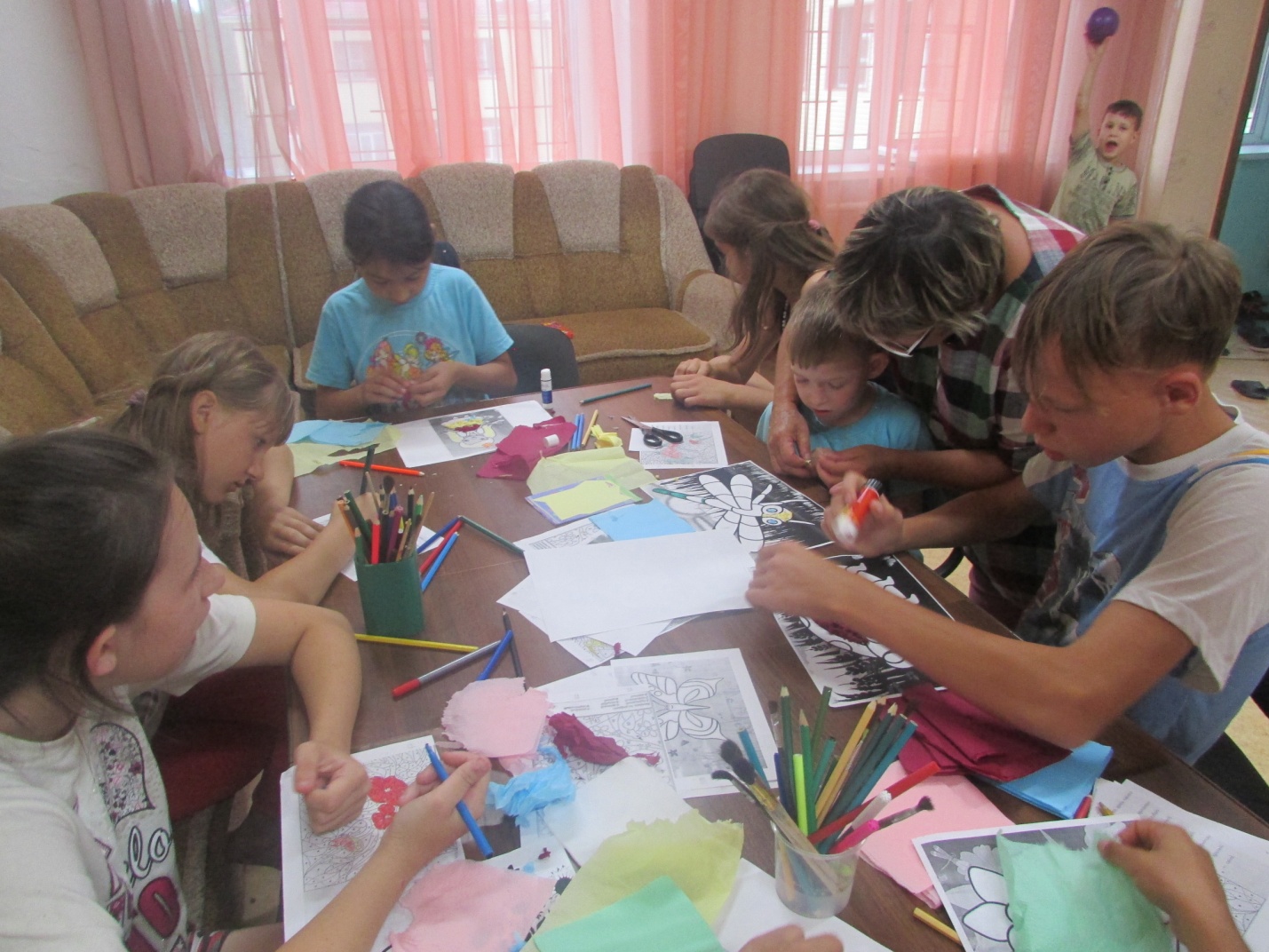 Можно творить картины с помощью красок и карандашей, а можно пластилином и салфетками и получается очень красиво!  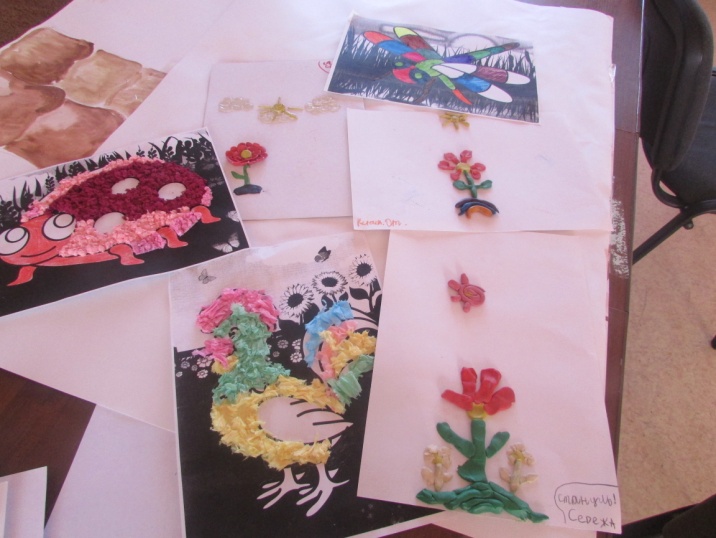  А для любителей потанцевать состоялся танцевальный баттл. Старшеклассники азартно, весело, зажигательно танцевали современные танцы.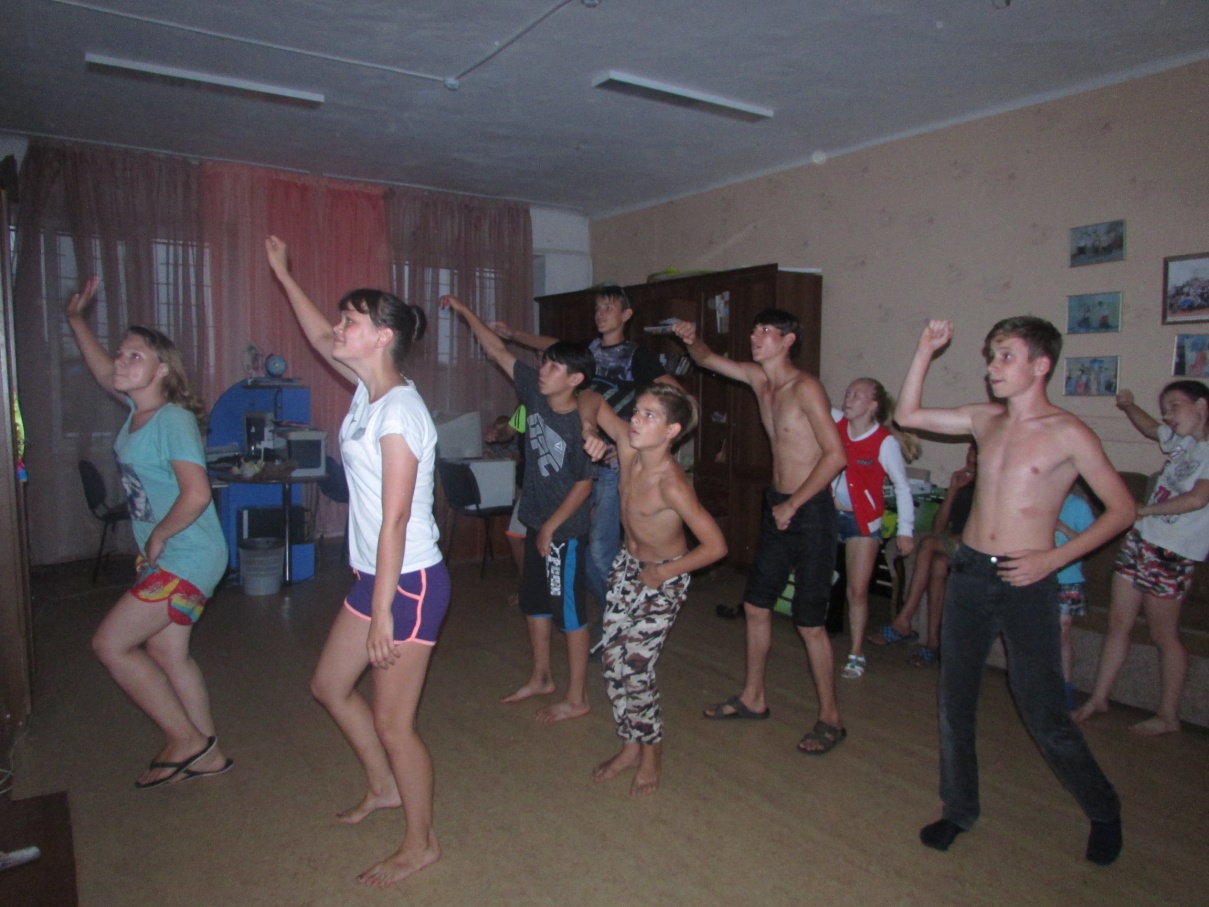 А малыши не отставали!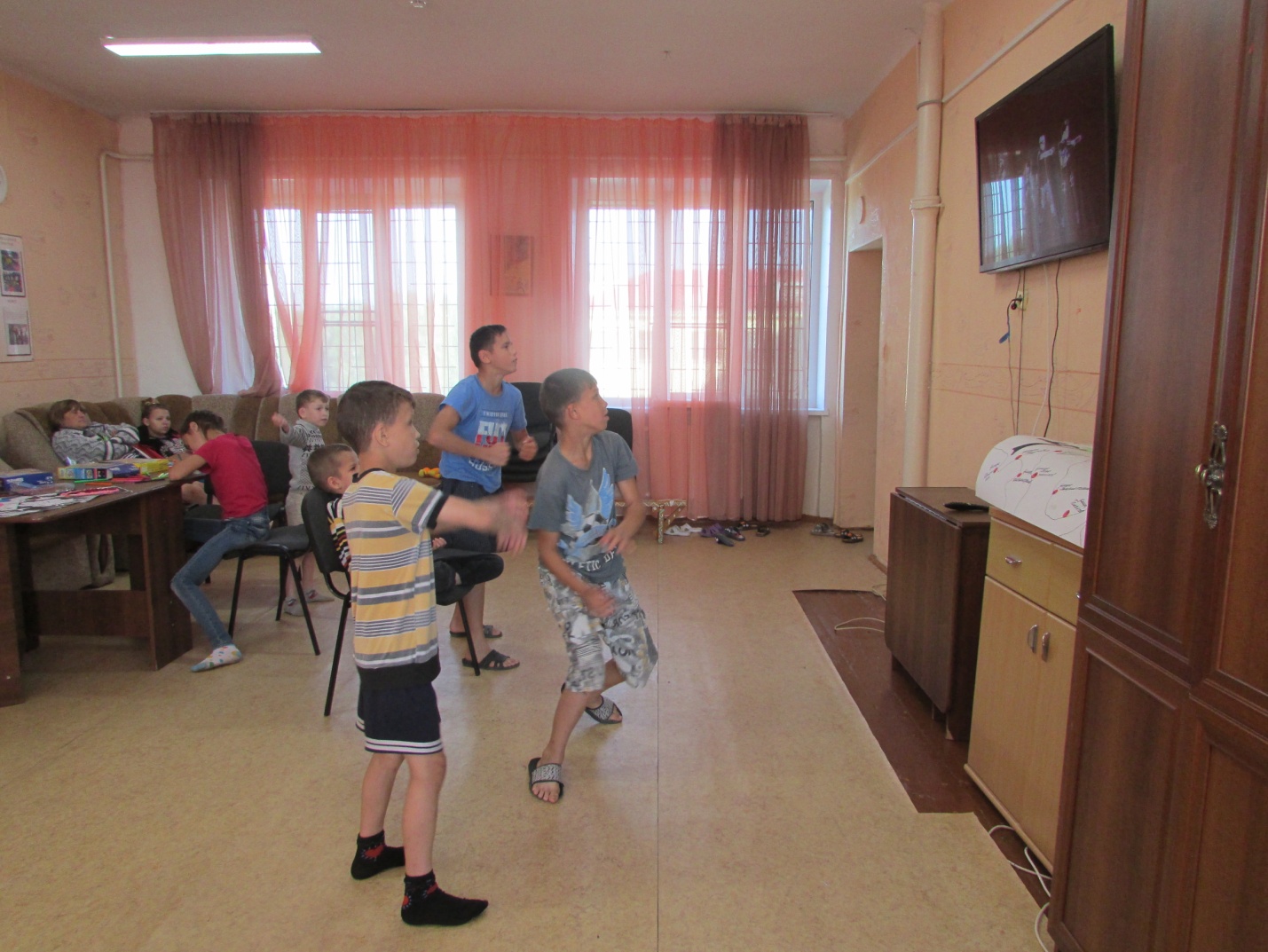 15 августа  ребята Есаульской школы- интерната посетили  Батутный  центр клуба ZERO Gravity. Прыжки на батуте — это источник ярких положительных впечатлений. Ребята получили возможность хорошо эмоционально разгрузиться, получить абсолютно новые ощущения, такие как чувство свободы, полета и управления своим телом.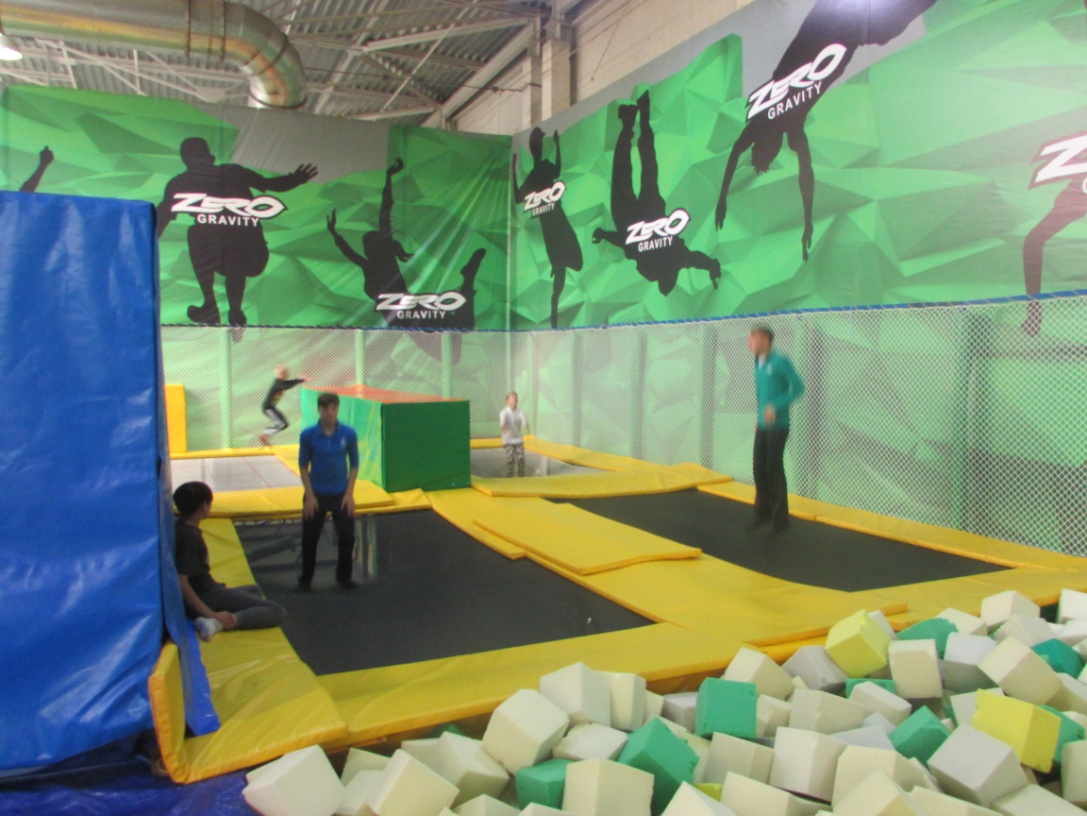 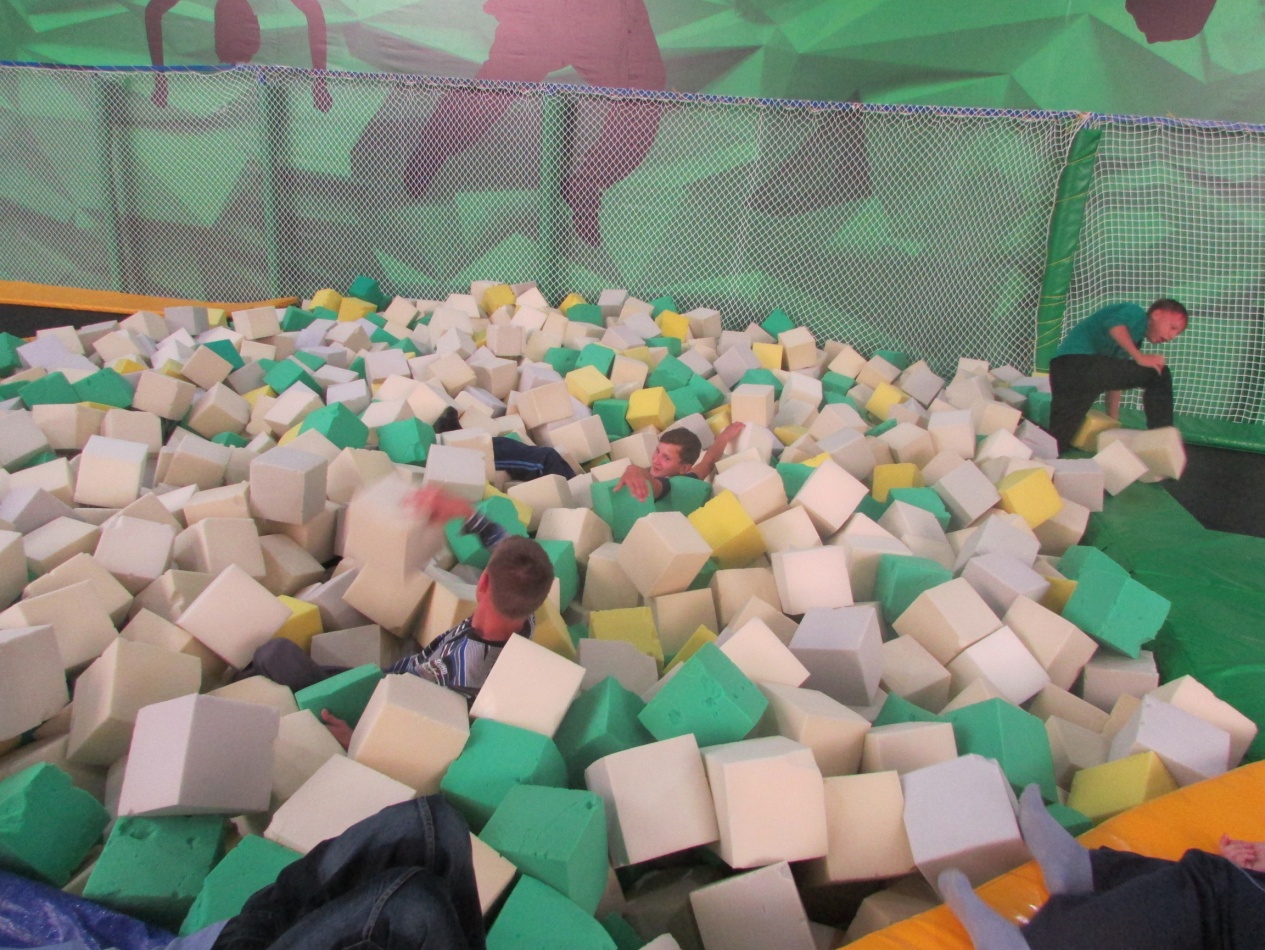 